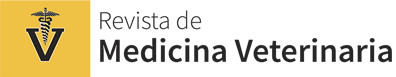 Información del RevisorNombre del revisor: __________________________________________Títulos académicos: ______________________________Documento de identificación (CC o pasaporte): ____________________Teléfono(s):  ___________________________________________________Dirección: _____________________________________________________Filiación institucional: ________________________Cargo: _______________________________País: _________________________________Correo electrónico:  _____________________________________________ORCID: ________________________Enlace del perfil de Google Scholar Citation: ____________________________Índice h: _____________Enlace del CVLAC (si es colombiano o extranjero residente en Colombia): _____________Formulario para la evaluación de originalesTítulo del manuscrito: ________________________________________________Estructura general del manuscrito:Originalidad del manuscrito:Pertinencia de manuscrito: Sugerencias, observaciones o recomendaciones para cualificar el documento (teóricas, metodológicas, bibliográficas, etc.), en caso de considerarlo necesario: ________________________________________________________________________________________________________________________________________________________________________________________________Título propuesto para el manuscrito:Decisión final sobre el manuscrito:Si usted lo considera pertinente, puede agregar otros ítems de evaluación valiosos para tenerlos en cuenta:_________________________________________________________________________________________________________________________________________________________________________________________________________Criterio Excelente Bueno Aceptable InsuficienteComentario / ObservaciónLa escritura es clara, concisa y lógicaLa problemática y justificación del artículo son clarasEl objetivo del artículo está establecido de forma clara y lógicaEl diseño del estudio plasmado en el artículo es lo suficientemente robusto y apropiado para el objetivo declaradoLa metodología está descrita en detalle suficiente para que se pueda reproducirLa discusión es soportada de forma apropiada por citacionesLa sección de la discusión es crítica y comprensivaLas referencias son apropiadas en número y actualizadasLas figuras y tablas están bien construidas y de suficiente resoluciónCriterio Alto Medio Bajo  Comentario / ObservaciónOriginalidad, innovación y aporte al conocimiento (se hacen aportes relevantes al estado del arte en la materia)Criterio AplicableNo aplicablesRelevantes Comentario / ObservaciónPertinencia y utilidad para la comunidad científica (los resultados son aplicables a contextos particulares y contribuyen al debate técnico, científico o académico) Criterio Si No Comentario/Ajuste ¿Usted propondría un ajuste en el título del documento?Criterio Aceptado sin correcciones Aceptado luego de realizar correcciones menores Aceptado luego de realizar correcciones mayoresRechazado Recomendación al Editor